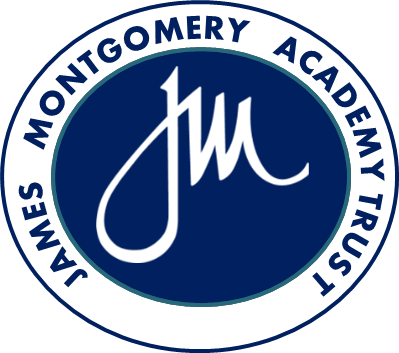 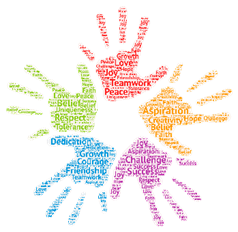 JAMES MONTGOMERY ACADEMY TRUSTWRITTEN UNDERTAKING This Written Undertaking is made between the appointed/elected Governor and the Directors of James Montgomery Academy Trust.   It undertakes to assure that the Objects of James Montgomery Academy Trust are supported in full by the signee.  It confirms eligibility and willingness to act as a Governor on a Local Governing Board of a James Montgomery Academy School.It confirms that the signee understands his/her responsibilities involved in acting as a Governor on a Local Governing Body (see governance handbook and code of conduct)It sets out that in acting as a Governor a declaration of own personal interests will be filed and updated as appropriate, thus outlining where conflicts may arise.Signed by the appointed/elected Governor………………………………………………………Name of appointed/elected …………………………………………………………………………….Date ……………………………………………………………